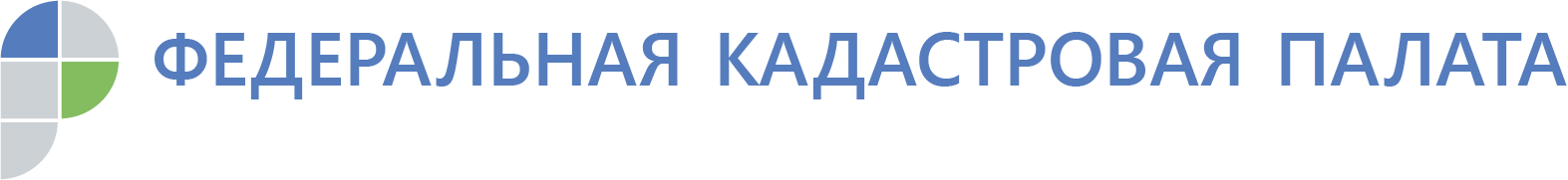 Кадастровая палата проведет «горячую линию»15 октября 2019 года с 10:00 до 12:00 в Кадастровой палате Воронежской области будет организована «горячая линия» по вопросам оказания услуг Удостоверяющего центра.С вступлением в силу 13 августа 2019 года отдельных положений Федерального закона 286-ФЗ подать документы на регистрацию перехода права собственности дистанционно, без разрешения собственника, стало невозможно.Если заявитель допускает возможность проведения сделок с его недвижимостью в электронной форме с использованием электронной подписи, то ему необходимо заранее уведомить Росреестр, подав заявление в бумажной форме. Тогда в Реестр недвижимости будет внесена специальная отметка, иначе документы о регистрации перехода права собственности, поданные в электронном виде и заверенные электронной подписью, будут возвращены без рассмотрения. В то же время, в новом законе есть исключения: вносить особую запись в Реестр недвижимости не требуется, если используемая при оформлении сделок с недвижимостью электронная подпись выдана удостоверяющим центром Федеральной кадастровой палаты.«Поскольку электронная подпись создается с использованием криптографических средств, подтвержденных ФСБ России, она надежно защищена», - отметил начальник отдела информационных технологий Кадастровой палаты Воронежской области Юрий Мазин.Так как получить электронную подпись? Какова стоимость электронно-цифровой подписи? Какой срок действия цифровой подписи? Какие документы необходимо предоставить в офис Удостоверяющего центра?На эти и многие другие интересующие вас вопросы можно получить ответ по телефону «горячей линии»: 8(473)327-18-92.Контакты для СМИ Кадастровая палата Воронежской областител.: 8 (473) 327-18-92 (доб. 2429)press@36.kadastr.ru